本のさがし方（１）名前（　　　　　　　　　　　　　　　　）　図書館の本は、なかま分けをして、じゅんばんにならべられています。ことばをおぼえましょう。　○書架（しょか）…本だなのこと　○分類（ぶんるい）…本のなかま分け。多くの図書館は、「日本十進分類法」（にほんじっしんぶんるいほうNDC）というきまりにしたがって、分けられています。☆日本十進分類法（NDC）は、図書館の本を１類から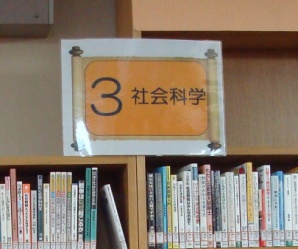 ９類に分け、なかま分けできないもの、または、どのなかまにも入らないものを０類としています。　○書架見出し（しょかみだし）…書架の上にある分類を書いたあんない　○そのほかの記号＜ワーク１＞あなたの学校図書館の書架見出しのことばを書きうつしましょう。本のさがし方（２）名前（　　　　　　　　　　　　　　　　）○分類記号（ぶんるいきごう）　ラベルを見ましょう。ラベルの一番上には、分類記号が書いてあります。ラベルは、本の住所です。その本がどの分類の本で、どこにあるのかが分かります。分類記号の左がわの数字が、書架見出しの数字です。　　９１３　←分類記号　９１３…日本のものがたり　　　て　　←図書記号　て…「て」ではじまる人、たとえば寺村輝夫　　　３　　←巻冊記号（かんさつきごう）３…3巻または３さつめ　　　　　　　　　分類記号・図書記号・巻冊記号を合わせて、所在記号（しょざいきごう）といいます。○図書記号　同じ分類記号の本は、図書記号の五十音じゅんにならんでいます。図書記号は、主にちょ者（作者）の名字のはじめの字です。外国人も名字です。伝記は、書かれた人の名字です。本のシリーズ名や書名のはじめの文字の場合もあります。＜ワーク２＞次の本は、どのラベルがはってあるでしょう。図書記号をヒントにして、記号を（　　）に書きましょう。（　　）/アンネ・フランク（伝記）（　　）/のダイオウイカをえ！（　　）みよ子作/の子　９１３　　　９１３　　　４８４　　　２８９　　　２８９　　　２８９　ま　　　　　た　　　　　く　　　　　あ　　　　　ふ　　　　　か　ア　　　　　イ　　　　　ウ　　　　　エ　　　　　オ　　　　　カ○巻冊記号　　シリーズの本などにつけ、必要がない本には、つけません。本のさがし方（３）名前（　　　　　　　　　　　　　　　　）日本十進分類法（にほんじっしんぶんるいほう）のしくみを知りましょう。数字には、意味があります。　９１３　　　　　　　　９１１　　　　　　　９５３　　　文学　日本　物語・小説　　　文学　日本　詩　　　　　文学　フランス　物語・小説　恐竜の本は、化石のところ「４５７」です。＜ワーク３＞つぎの分類記号のついている本を　書架から1さつえらんで、書名を書きましょう。えらんだ分類記号に○をつけましょう。書名本のさがし方（４）名前（　　　　　　　　　　　　　　　　）学校図書館の本は、分類記号じゅんに左から右に（時計まわりに）ならんでいます。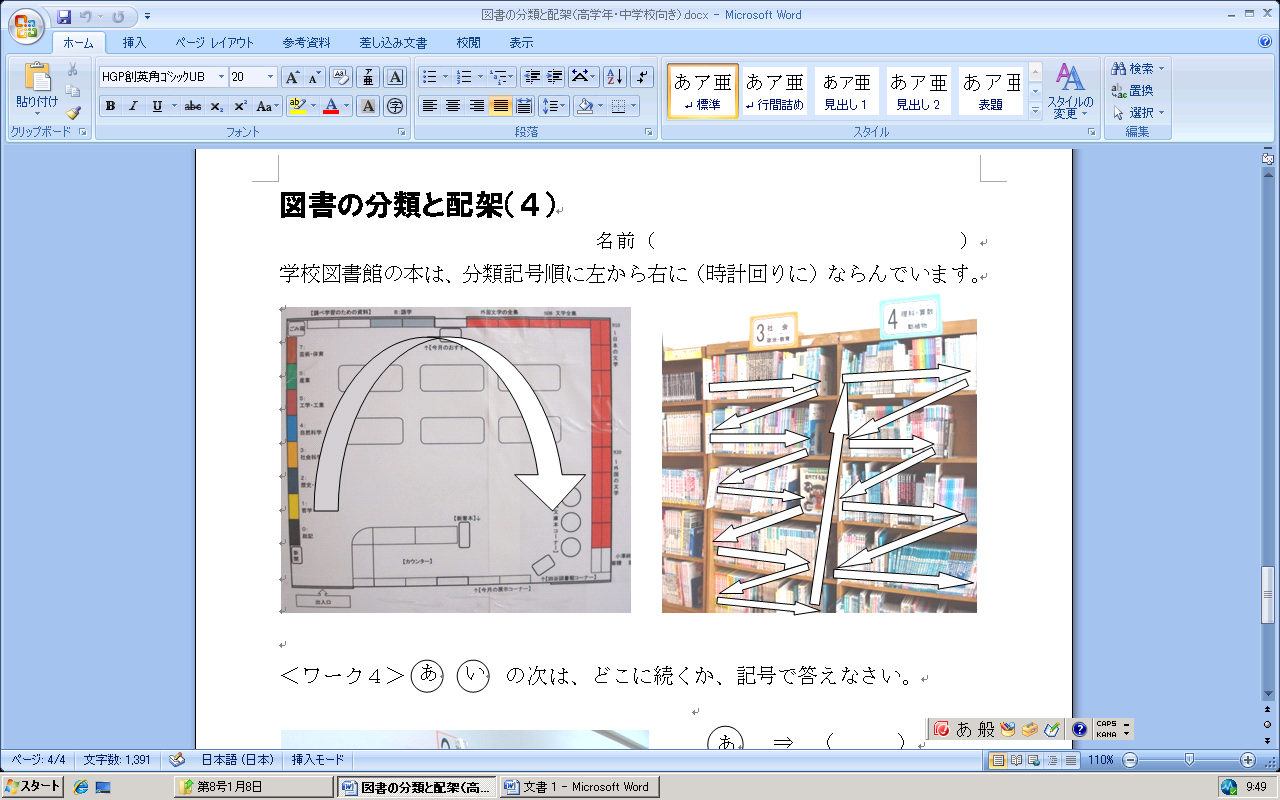 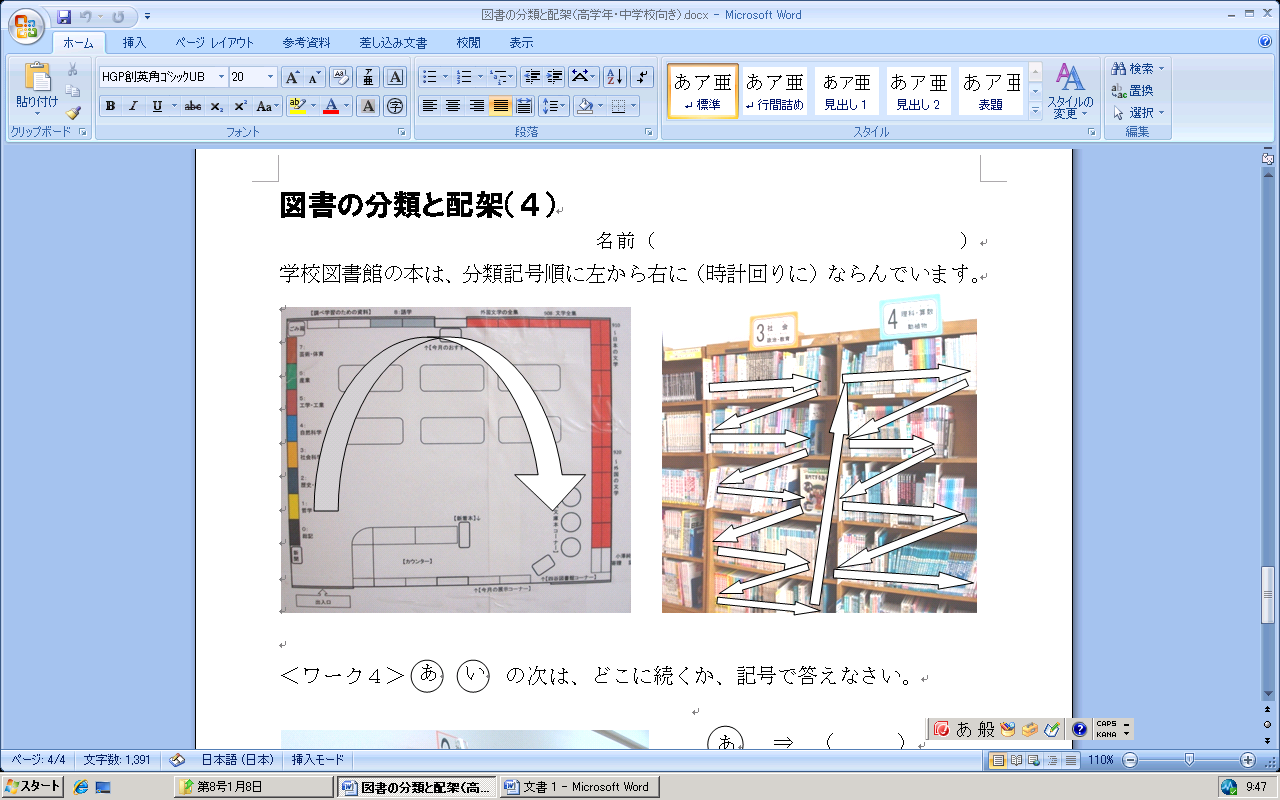 ＜ワーク４＞　　　　　の次は、どこにつづくか、記号で答えなさい。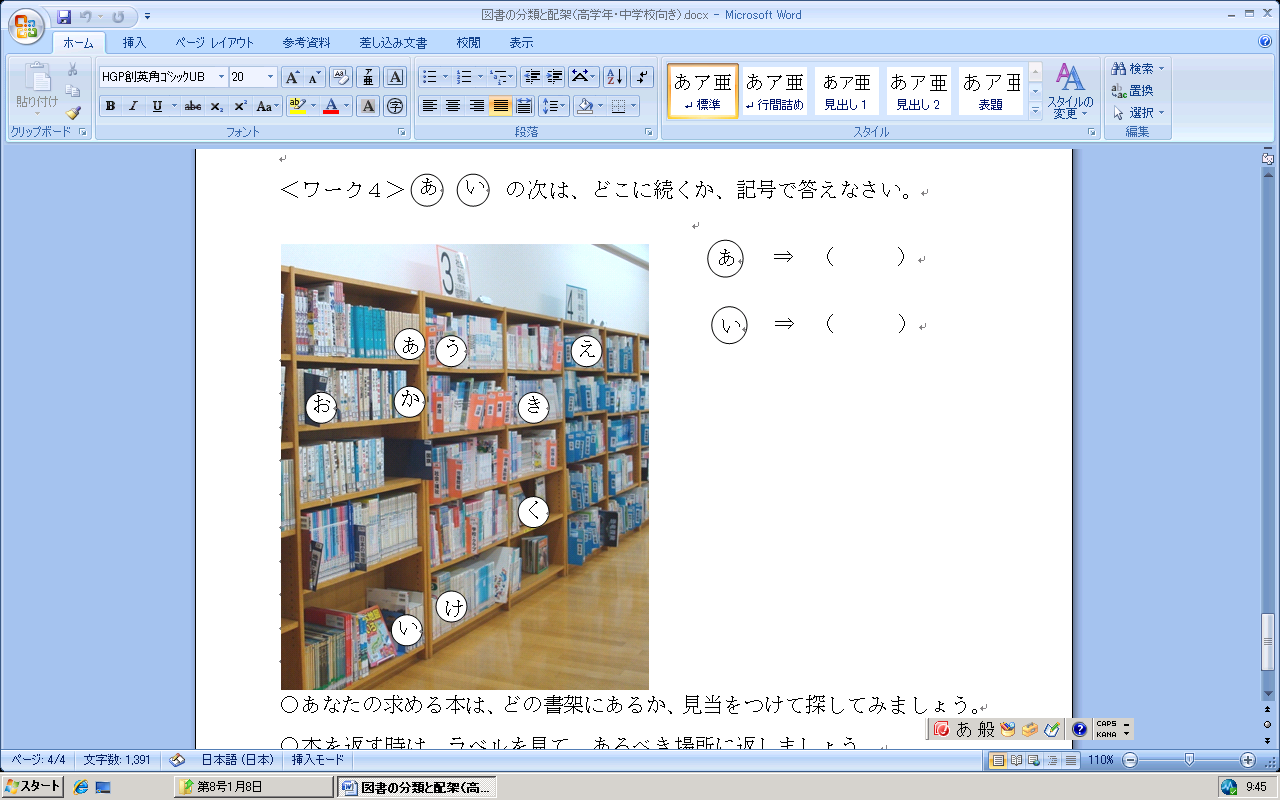 　⇒　（　　　）　　　　　　　　　　　　　　　　　　　　　　　　⇒　（　　　）○あなたの求める本は、どの書架にあるか、見当をつけて探してみましょう。○本を返す時は、ラベルを見て、あるべき場所に返しましょう。EEasy  Bookまたはローマ字の絵本の「E」Yローマ字の洋書の「Y」分類書架見出しのことば分類書架見出しのことば０５１６２７３８４９0総記1哲学・宗教・道徳2歴史・伝記・地理3社会科学・福祉4自然科学・医学5工業・家庭科6産業・交通・通信7芸術・スポーツ8言語9文学40自然科学41数学・算数42物理学43化学44天文学・宇宙科学45地球科学・地学46一般生物学47植物学48動物学49医学・薬学480動物学481一般動物学482動物誌483むせきつい動物484　　なんたい動物485　　せっそく動物486　　　昆虫487せきつい動物　488　　鳥類489　　ほ乳類